Muzyka kl. VIITemat: Blues.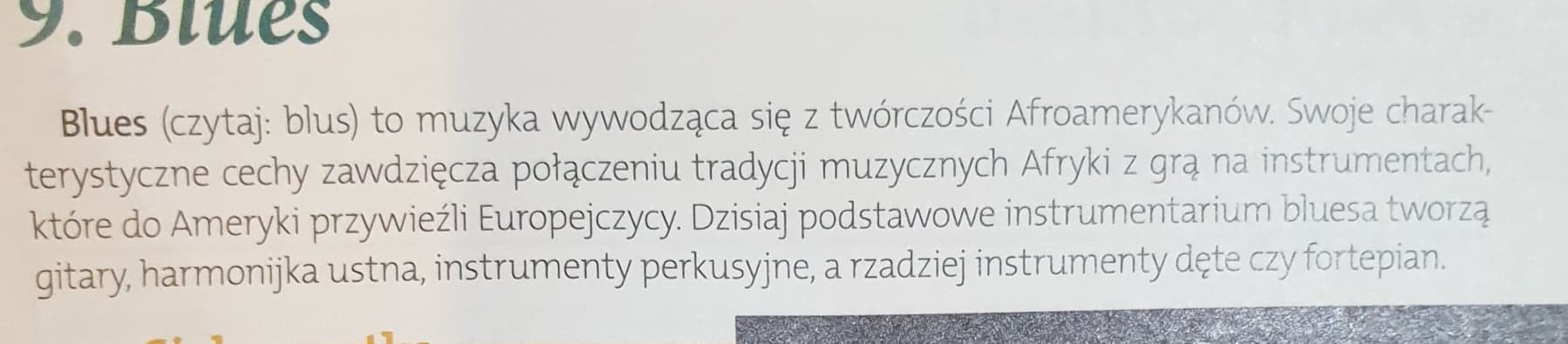 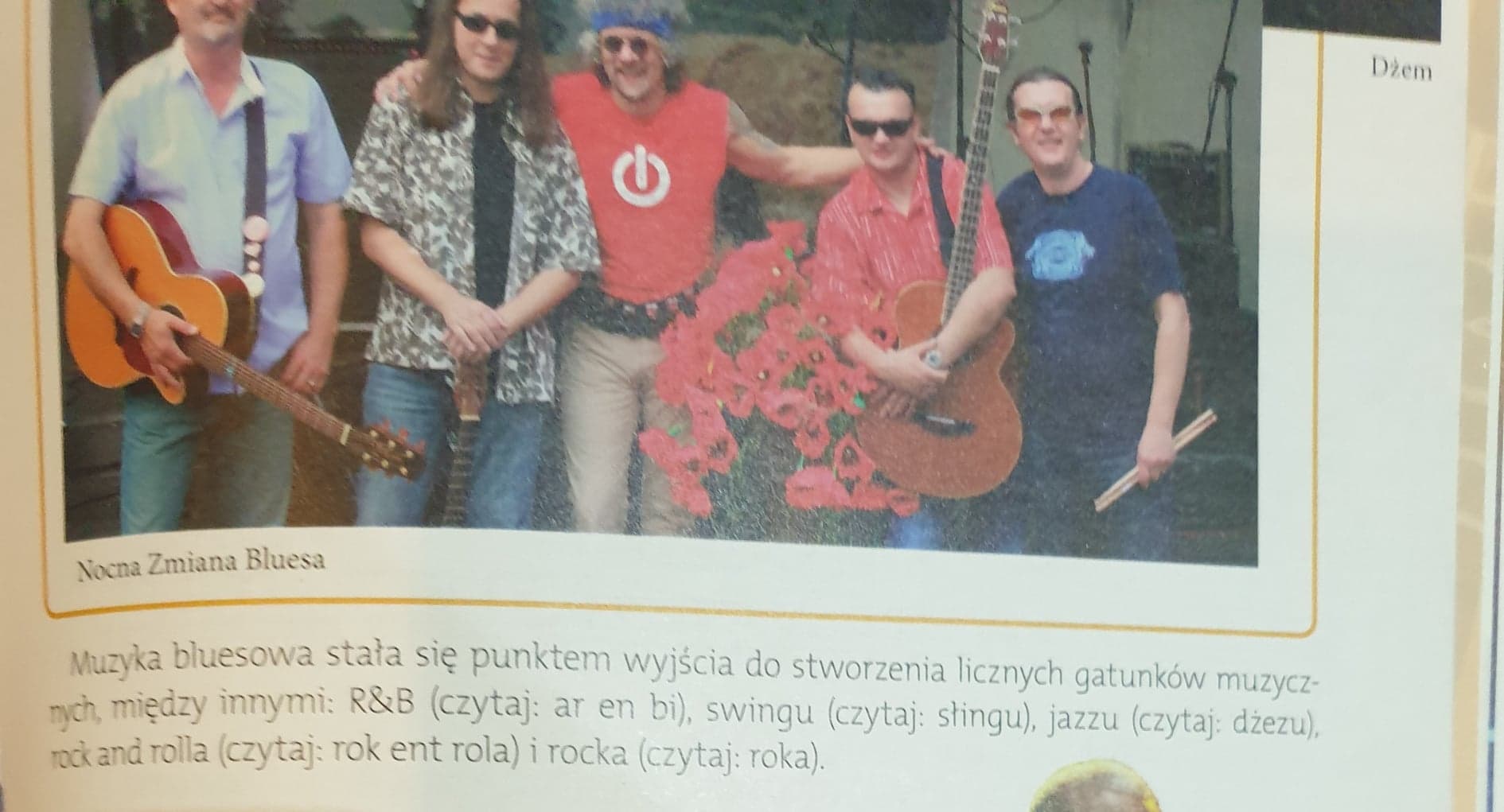 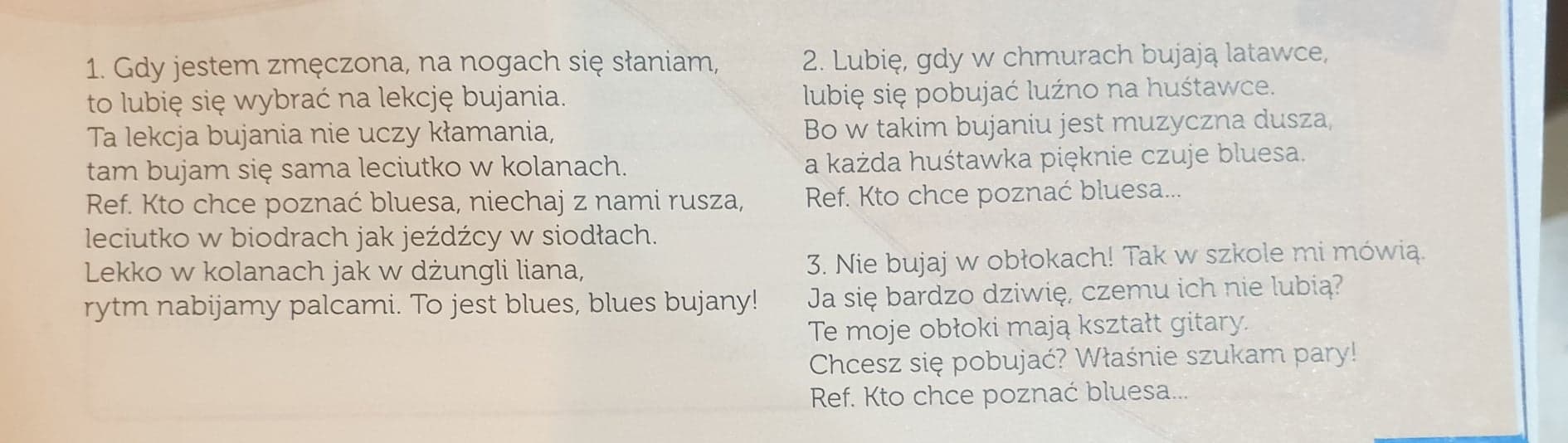 Naucz się śpiewać bluesa bujanego.